Prvouka 3. ročník Do sešitu zápis a nalepte si mapky kam dopíšete kraje, a historické země a     sousední státyNAŠE VLAST – ČESKÁ REPUBLIKAČR je naše vlastHistorické dělení - Čechy, Morava, SlezskoDnes – 14 územních celků - krajůHlavní město Praha – sídlo prezidenta,vlády a parlamentuprezident – zastupuje stát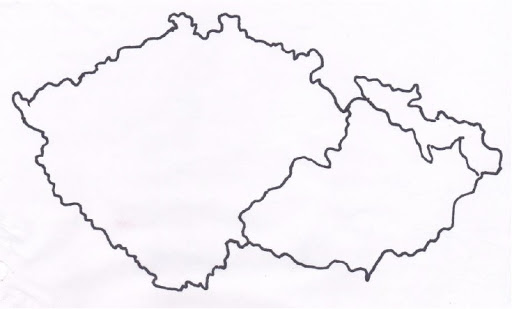 Vláda – tvoří ji předseda vlády, místopředsedové a ministřiParlament – tvoří poslanciStátní symboly ČR – velký a malý státní znak, vlajka, státní hymna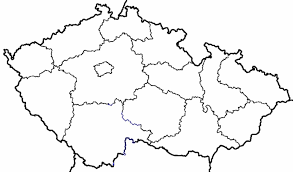 